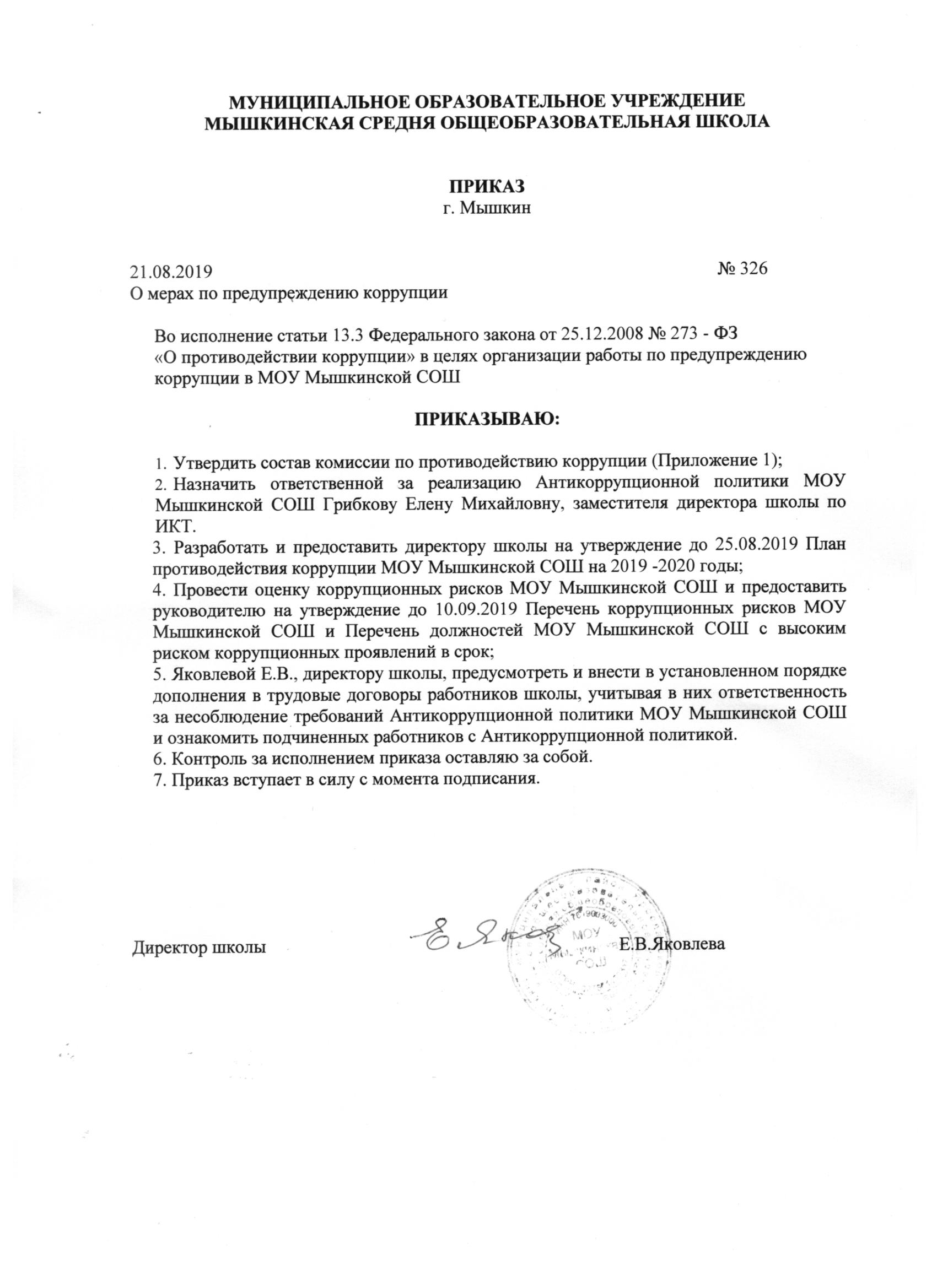 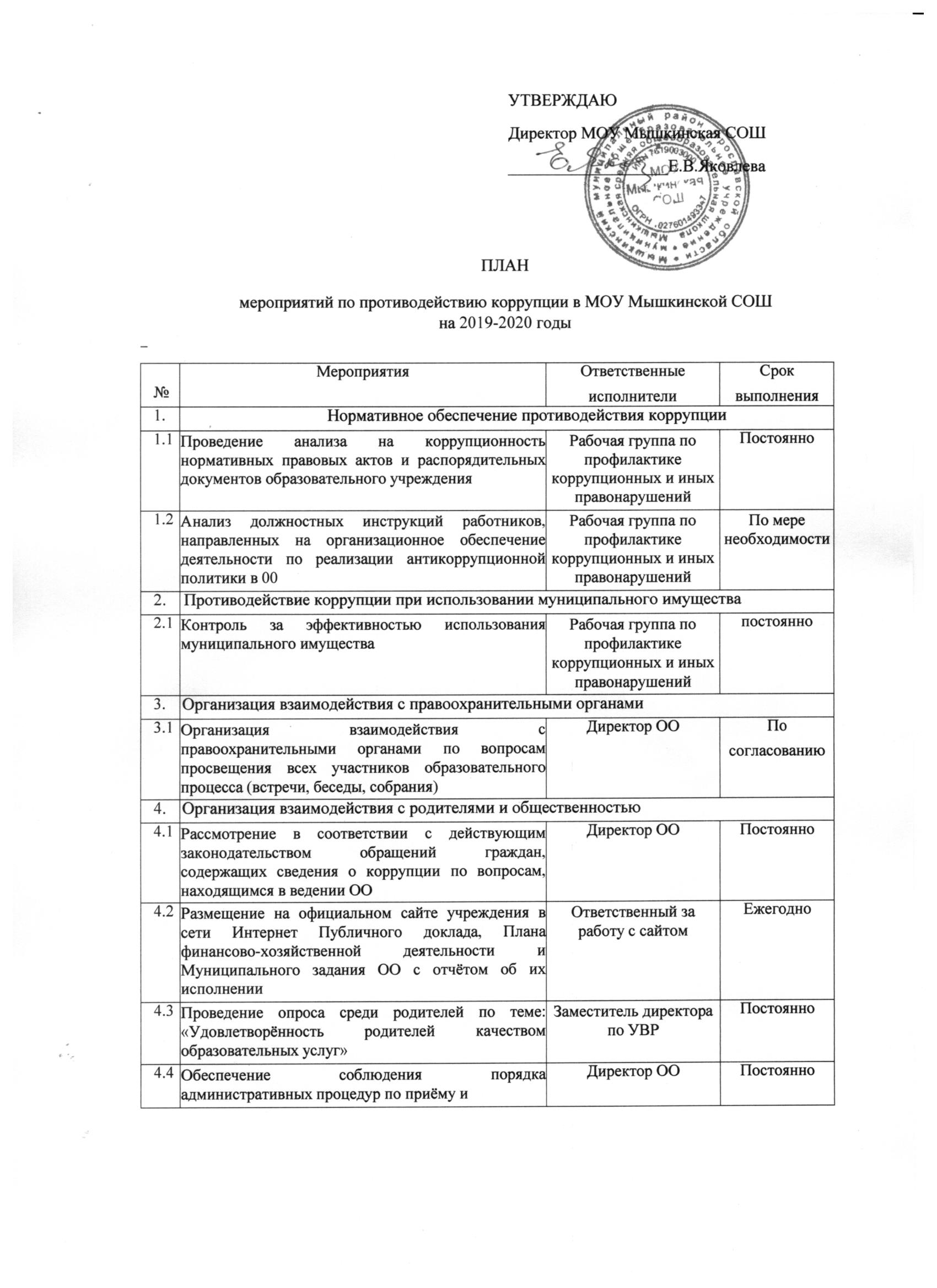 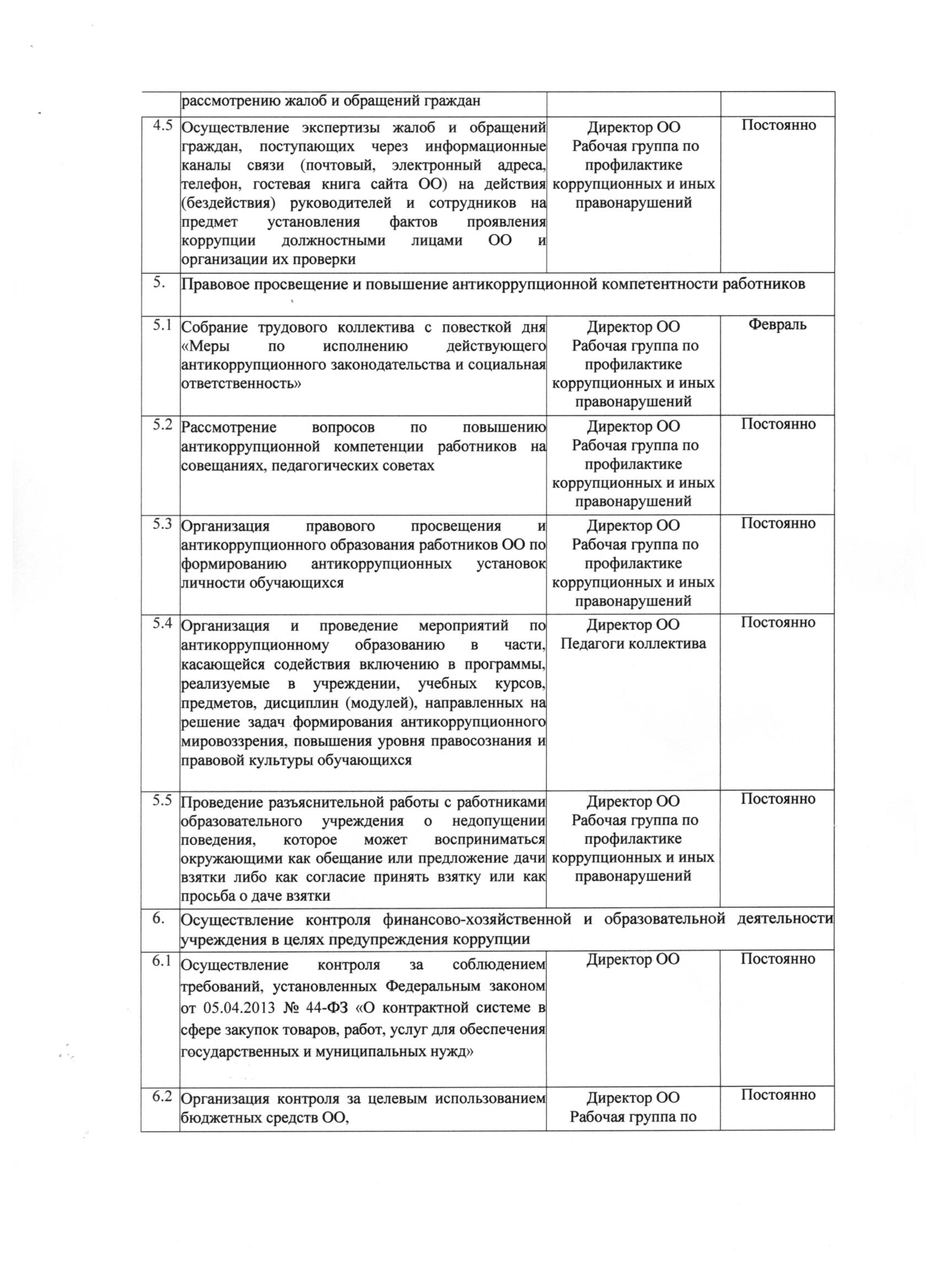 финансово-хозяйственной деятельностью, в том числе за распределением стимулирующей части ФОТпрофилактике коррупционных и иных правонарушений6.3Осуществление контроля за организацией и проведением государственной итоговой аттестацииДиректор ООПостоянно6.4Осуществление контроля за получением, учётом, хранением, порядком выдачи документов государственного образца об основном общем и среднем образовании.Директор ООПостоянно